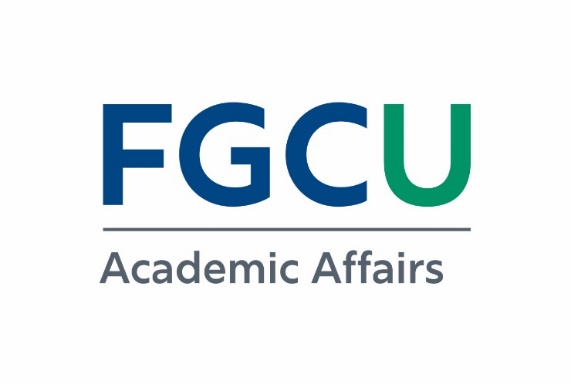 Daveler & Kauanui School of Entrepreneurship Director Search Committee Meeting~ AGENDA ~Friday, April 5, 20242:30 p.m. to 5:00 p.m.SH 402 & TeamsReview CandidatesDiscuss 1st Interview ProcessStart Planning for Campus VisitsAdjourn